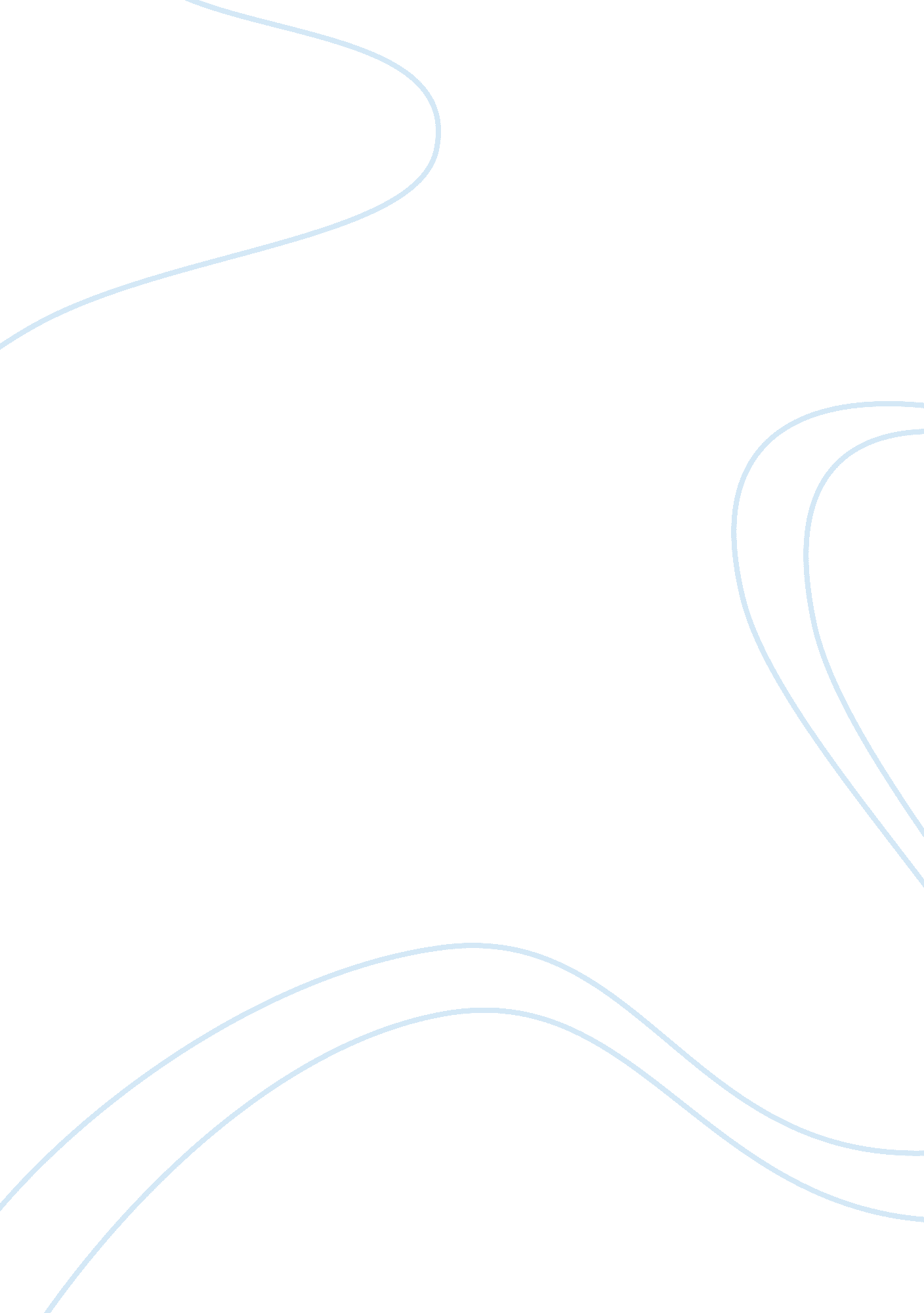 Creating conflict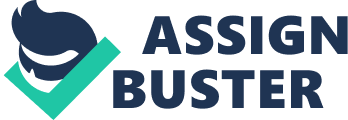 Jack knows this is going to be one tough nut to crack. He gives up and lights his cigarette. Leah stands to walk away escaping the toxic fumes of the cigarette. Jack feels sorry for her but this is a smoking zone he points out a notice on a nearby stand written in capital, ‘ SMOKING ZONE’. Lost in his thoughts he hears a commotion and a loud scream. Leah has just been robed her bad and pushed to the ground. The thief is running towards Jack with Leah’s back in his hands. 

Subconsciously jack trips the thief by putting his feet across his path. He falls down in a loud thud. Nearby park police officers who heard the commotion reach on time to grab the thief. Leah is now on her feet and is smiling at Jack. She offers her had to greet him. Maybe this was the ice breaker that Jack needed. He offers her a Cigarette again which she accepts without hesitation. 

Scenario two 

John stealthily sneaks into the back door escaping the eagle eye of his manager. He had refused to grant him an early leave to attend Maya’s birthday he was getting late and he had ten more minutes to go. He opens the find the door is locked. He looks up and sees the old window open. He climbs up and squeezes through the tiny window tearing his pants in the process. He falls in a loud thud on the basement behind the restaurant and sprains his ankle. Battered and torn, he is determined not to disappoint the love of his life. He quickly looks through his pockets for his wallet. Unfortunately, he has left it in his locker room together with the necklace he had bought for the gift. He is distraught but he can not disappoint Maya as he had done before when he failed to remember her birthday. 

He decides to trek to James home to get assistance. He takes a short cut through a dark early. He sees two men approach him. He is scared he starts to run back but he is too slow due to the injury. They catch up to him and rough him up. They do not find anything to steal. One of the men gives him a punch in the stomach that knocks him out cold. 
He wakes up in a hospital with Maya by his bedside. She had been at the restaurant lobby waiting for him. If he had only waited for ten minutes to clear his shift, none of this would have happened. He is discharged after an hour and they drive back to the restaurant where they have dinner and he gives her the necklace he had bought her. 